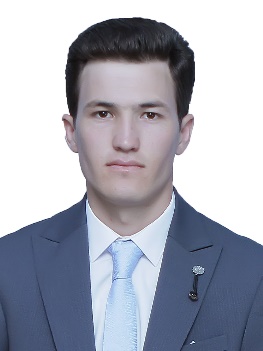 NOTE: Evaluate each skill of the language known (Written, Spoken, Understanding) within the scale from 2 to 5 and mark with + or any other relevant sign on the opposite side of each language. Position applied for:Position applied for:Cabincrew,Airportstaff, hotelhospitalitystaff, admin, Transport Coordinator, Roustabout, Roughneck.Position applied for:PERSONAL DATAFirst and last nameAzatAzatAzatAzatNationalityTurkmenTurkmenTurkmenTurkmenDate and place of birth20.10.199120.10.199120.10.1991TurkmenbashiAge / Height / Weight281.8266Status / ChildrenMarriedMarried11E-mailAzat-397504@gulfjobseeker.com Azat-397504@gulfjobseeker.com Driving license / Yearyesyes20302030Health / SmokerGoodGoodNoNo2 - Average, not at ease communicating3 - Good, can have a basic discussion4 - Pretty fluent, comfortable and at ease5 - Fluent, with excellent vocabularyLANGUAGEWrittenWrittenWrittenWrittenSpokenSpokenSpokenSpokenUnderstandingUnderstandingUnderstandingUnderstanding234523452345English+++FrenchGerman Russian +++Other +++EDUCATION-Institution SpecializationDurationYear of graduation/City/ CountryRussian State technology UniversityQuality Control5 years2017-2022 City; Korolov RussiaTurkmenbashi Oil Refining Technical CollegeProcess plant operator1 yaers2016-2017 City; Turkmenbashi TurkmenistanTurkmenbashi Marine Training CentreMechanic1 years2019-2020 City; turkmenbashiturkmenistanWORK EXPERIENCEWORK EXPERIENCEPositionWaiter (2011 Promoted Hotel Security)Company’s nameCarlak HotelPeriod / City / Country 2008-2013 TURKMENISTANResponsibilitiesTake order and serve with food. Security responsibility provide safety for resident hotel try to keep hotel from bad things.PositionRigger ,Roustabout Company’s nameBKE-SHELF.LTDPeriod / City / Country 2013-2016 TurkmenistanResponsibilitiesAttach loads to rigging to provide support or prepare them for moving, using hand and power tools. Select gear such as cables, pulleys, and winches, according to load weight and sizes facilities and work schedule.PositionRigger RoustaboutCompany’s nameJAN.DE.NUL.EN.WI Dredging Company Period / City / Country 2016 Feb-2016 Jun TurkmenistanResponsibilitiesControl movement of heavy equipment through narrow openings or confined space using chainfalls gin poles gallows frames and other equipment.PositionTranslator Company’s nameGeneral ElectricPeriod / City / Country 2016 jul-2016 oct TurkmenistanResponsibilitiesBasically organize for understand and clearly  task work and between foreign people helped for right communication. Translate frankly for staff. Attend all meeting and audit, prejob meeting necessary work explain and always required safety.PositionTransport CoordinatorCompany’s nameAk- KerwenPeriod / City / Country 2017-2018 TurkmenistanResponsibilitiesRight Time arrange shuttle for personal. Daile check all vehicle provide safety trip. Well instruction conduct driver, Perform all task high level, keep good communication.PositionRigger Roustabout ( Promoted Roughneck)Period / City / Country 2018- present time TurkmenistanResponsibilitiesWORKING TIME WORKING TIME WORKING TIME WORKING TIME I am willing to working I am willing to working 40 – 50 hours / week----- YESMINIMUM SALARY2000$2000$2000$I confirm that the information of application form is real: yes